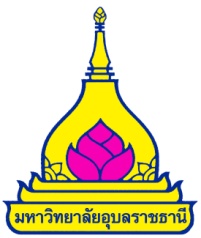 แบบรายงานความก้าวหน้าการดำเนินงานวิจัยต่อคณะกรรมการจริยธรรมการวิจัยในมนุษย์ มหาวิทยาลัยอุบลราชธานีรหัสโครงการ....................................................... รับรองเมื่อวันที่.....................................................................ชื่อโครงการวิจัย(ภาษาไทย)..........................................................................................................................................................ชื่อโครงการวิจัย(ภาษาอังกฤษ).....................................................................................................................................................ชื่อหัวหน้าโครงการวิจัย......................................................................................................................................สังกัด..........................................................................................................................................แหล่งทุน.....................................................................................................................................รายงานผลการดำเนินงานครั้งที่........................ รายละเอียดรายงานฉบับนี้เป็นรายงานฉบับแรกหลังจากที่ท่านเริ่มรับอาสาสมัครเข้าสู่โครงการใช่หรือไม่ □ ไม่ใช่ 	□ ใช่ โปรดแนบเอกสารคำชี้แจงและแบบฟอร์มยินยอมของอาสาสมัครคนแรกท่านได้เริ่มดำเนินการวิจัย ณ สถานที่วิจัยของท่าน แล้วหรือไม่□ เริ่มดำเนินการแล้ว	□ ยังไม่ได้เริ่มดำเนินการ โปรดข้ามไปตอบข้อ 5ข้อมูลเกี่ยวกับอาสาสมัครในโครงการจำนวนอาสาสมัครที่ต้องการทั้งหมด .........................รายจำนวนอาสาสมัครที่ลงนามยินยอมเข้าร่วมโครงการ……………..ราย              (Total subjects consented)             คิดเป็นร้อยละ ………… ของจำนวนอาสาสมัครที่วางแผนไว้ในโครงร่างการวิจัยจำนวนอาสาสมัครที่ไม่ผ่านการคัดกรอง………………………......ราย (Screening failure)จำนวนอาสาสมัครที่ถอนตัวออกจากโครงการ……………………..ราย(Withdrawal)3.5 จำนวนอาสาสมัครที่เสียชีวิตระหว่างการวิจัย................................ราย             (Death)3.6  จำนวนอาสาสมัครที่อยู่ในระหว่างการวิจัย…………………………ราย(Active subjects)3.7  จำนวนอาสาสมัครที่อยู่ในระหว่างติดตาม……………………........ราย(Subjects in follow-up)3.8  จำนวนอาสาสมัครที่เสร็จสิ้นการวิจัย (ไม่รวมอาสาสมัครในข้อ 3.3 ถึงข้อ 3.7)……………………… ราย(Completed or Inactive subjects)ข้อมูลเกี่ยวกับเหตุการณ์ไม่พึงประสงค์ชนิดร้ายแรง (Serious adverse events) หรือเหตุการณ์ที่สงสัยว่าจะเป็นเหตุการณ์ไม่พึงประสงค์ชนิดร้ายแรงและไม่คาดคิด (Suspected Unexpected Serious Adverse Reactions, SUSARs)  และเหตุการณ์ไม่พึงประสงค์ (unanticipated problems) ที่เกิดขึ้น ณ สถานที่วิจัยของท่าน	มีเหตุการณ์ไม่พึงประสงค์ชนิดร้ายแรง (Serious adverse events) หรือเหตุการณ์ที่สงสัยว่าจะเป็นเหตุการณ์ไม่พึงประสงค์ชนิดร้ายแรงและไม่คาดคิด (Suspected Unexpected Serious Adverse Reactions, SUSARs)  ซึ่งท่านยังไม่ได้รายงานแก่คณะกรรมการฯหรือไม่□ ไม่มี		□ มี โปรดแนบรายงาน(เหตุการณ์ไม่พึงประสงค์ชนิดร้ายแรง หมายถึงเหตุการณ์ไม่พึงประสงค์ที่เกิดแก่อาสาสมัครและทำให้อาสาสมัครถึงแก่ความตาย พิการหรือทุพพลภาพ หรือต้องเข้ารับการรักษาตัวในโรงพยาบาล หรืออยู่โรงพยาบาลนานกว่าปกติ ส่วนเหตุการณ์ไม่พึงประสงค์ที่ไม่คาดคิดมาก่อน หมายถึงอาการเจ็บป่วยที่เกิดแก่อาสาสมัครซึ่งไม่ใช่อาการข้างเคียงที่ระบุไว้ในโครงการวิจัย หรือคู่มือนักวิจัย)มีเหตุการณ์ไม่คาดคิดซึ่งท่านยังไม่ได้รายงานแก่คณะกรรมการฯหรือไม่□ ไม่มี		□ มี โปรดแนบรายงาน(เหตุการณ์ไม่คาดคิด หมายถึงเหตุการณ์ใดๆ ที่ไม่ใช่เหตุการณ์ไม่พึงประสงค์ชนิดร้ายแรงหรือที่ไม่คาดคิดมาก่อน แต่ผู้วิจัยคิดว่าอาจเป็นปัญหาต่อการวิจัย เช่น ไฟไหม้สถานที่วิจัย การย้ายสถานที่วิจัย ผู้ช่วยวิจัยถูกดำเนินคดี ฯลฯ หรือมีผลต่อการเก็บรักษาข้อมูลเช่น ความเสียหายแก่เครื่องคอมพิวเตอร์ที่ใช้เก็บข้อมูล หรือการถูกโจรกรรมข้อมูล ฯลฯ)ข้อมูลเกี่ยวกับการดำเนินการวิจัยมีการเปลี่ยนแปลงวิธีวิจัย (Protocol Violation) ซึ่งท่านยังไม่ได้รายงานแก่คณะกรรมการฯ หรือไม่□ ไม่มี		□ มี โปรดแนบรายงานมีการดำเนินการวิจัยที่แตกต่างจากที่ระบุไว้ในโครงร่างการวิจัย (Protocol deviation) ซึ่งท่านยังไม่ได้รายงานแก่คณะกรรมการฯหรือไม่□ ไม่มี		□ มี โปรดแนบรายงานมีการเปลี่ยนแปลงผู้รับผิดชอบโครงการวิจัยซึ่งท่านยังไม่ได้รายงานแก่คณะกรรมการฯ หรือไม่□ ไม่มี		□ มี โปรดแนบรายงานมีการเปลี่ยนแปลงเอกสารเกี่ยวกับโครงการวิจัยซึ่งท่านยังไม่ได้รายงานแก่คณะกรรมการฯ หรือไม่□ ไม่มี		□ มี โปรดแนบเอกสารมีการเปลี่ยนแปลงความรู้ใหม่ที่เกี่ยวข้องกับการดำเนินการวิจัยนี้หรือไม่□ ไม่มี		□ มี โปรดแนบเอกสารมีข้อมูลเพิ่มเติมที่เกี่ยวข้องกับความเสี่ยงหรือประโยชน์ของโครงการวิจัยหรือไม่□ ไม่มี		□ มี โปรดแนบเอกสารมีอาสาสมัครร้องเรียนเกี่ยวกับโครงการวิจัยของท่านในช่วงเวลาของรายงานนี้หรือไม่□ ไม่มี		□ มี โปรดระบุ หรือแนบรายงาน......................................................ในช่วงเวลาที่รายงาน มีข่าวที่เกี่ยวข้องกับการวิจัยและอาจส่งผลต่อทัศนคติของประชาชนหรือการตัดสินใจเข้าร่วมโครงการวิจัยของอาสาสมัครในโครงการของท่านหรือไม่□ ไม่มี		□ มี โปรดระบุ หรือแนบข้อมูล......................................................ข้าพเจ้าขอรับรองว่าได้ตรวจสอบความถูกต้องของข้อมูล และรายงานตามความเป็นจริงทุกประการลงชื่อ……………………………………………………(……………………………………………...………..…)หัวหน้าโครงการวิจัยวันที่...............................................................